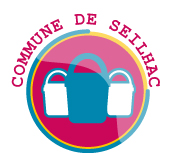 LA COMMUNE DE SEILHAC RECRUTE1 SURVEILLANT(E) DE BAIGNADE – ETE 2024 – TEMPS COMPLETPour parfaire la surveillance de baignade pendant l’été, la commune de Seilhac recrute, du 05 août au 31 août, 1 surveillant(e) de baignade.MISSIONS :Surveillance de la baignade, lac de Bournazel (plongeoir et espace de baignade délimité) – en binômeAssurer le sauvetage et les premiers secoursS’assurer du respect par les usagers du règlement du site et de la baignade Plage surveillée tous les jours sauf le lundi, de 13h30 à 19h, contrat de 35h/semaineDIPLOMES REQUIS :BNSSA et PSE1 (candidature de BNSSA en cours de validation acceptée)Candidatures (CV et lettre de motivation) à adresser avant le 30/04/2024, à l’attention de M. le maire :Mairie de Seilhac4 avenue Jean Vinatier 19700 SEILHACOu par mel : accueil@ville-seilhac.com
Pour tout renseignement complémentaire, contactez Mme GENG Agnès, directrice des services au 05 55 27 05 26 
